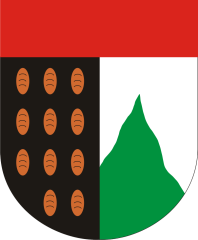 GMINA SULIKÓW 						Sulików, dnia …………………………	
Nr w rejestrze…………………FORMULARZ INTERPELACJI / ZAPYTANIA RADNEGO IMIĘ I NAZWISKO ZGŁASZAJĄCEGO:          _____________________________________            WÓJT GMINY SULIKÓWza pośrednictwem Przewodniczącego Rady Gminy SulikówTREŚĆ INTERPELACJI:Interpelacja dotyczy spraw o istotnym znaczeniu dla gminy. Interpelacja powinna zawierać krótkie przedstawienie stanu faktycznego będącego jej przedmiotem oraz wynikające z niej pytania. TREŚĆ ZAPYTANIA:  Zapytania składa się w sprawach aktualnych problemów gminy, a także w celu uzyskania informacji o konkretnym stanie faktycznym. Powinno zawierać krótkie przedstawienie stanu faktycznego będącego jej przedmiotem oraz wynikające z niej pytania.______________________________________________________________________________________________________________________________________________________________________________________________________________________________________________________________________________________________________________________________________________________________________________________________________________________________________________________________________________________________________________________________________________________________________________________________________________________________________________________________________________________________________________________________________________________________________________________________________________________________________________________________________________________________________________________________________________________________________________________________________________________________________________________________________________________________________________________________________________________________________________________________________________________________________________________________________________________________________________________________________________________________________________________________________________________________________________________________					___________________________________        podpis  i data przyjmującego							podpis zgłaszającegoData przekazania Wójtowi:………………………………….Pouczenie:Interpelacje i zapytania składane są na piśmie do przewodniczącego rady, który przekazuje je niezwłocznie wójtowi. Wójt, lub osoba przez niego wyznaczona, jest zobowiązana udzielić odpowiedzi na piśmie nie później niż w terminie 14 dni od dnia otrzymania interpelacji lub zapytania. Treść interpelacji i zapytań oraz udzielonych odpowiedzi podawana jest do publicznej wiadomości poprzez niezwłoczną publikację w Biuletynie Informacji Publicznej i na stronie internetowej gminy.(art. 24 ust. 4-7 ustawy o samorządzie gminnym).